Исполнение бюджета Пудожского муниципального района на 1 апреля  2020 годаПо итогам исполнения бюджета Пудожского муниципального района  на 1 апреля 2020 года поступление доходов составило  143 319 тыс.рублей.Налоговые и неналоговые доходы  поступили в бюджет Пудожского муниципального района в сумме  27 244 тыс.рублей. Основную долю в структуре поступлений налоговых и неналоговых доходов составляют налог на доходы физических лиц – 12 536 тыс.рублей (46%), прочие налоговые и неналоговые доходы в сумме 7 912 тыс.рублей,  в т.ч доходы от оказания платных услуг(работ )  7 400 тыс.рублей (27,2%), налоги на совокупный доход – 2877 тыс.рублей  ( 10,6%).Безвозмездные поступления в бюджет Пудожского муниципального района составили 116 075  тыс.рублей, из них: дотация 50 301 тыс.рублей, субсидии 4 665 тыс.рублей, субвенции 55 188 тыс.рублей. Прочие безвозмездные  поступления составили  5 921 тыс.рублей (в т.ч. возврат бюджетных кредитов из бюджетов поселений   6 002 тыс.рублей,    возврат остатков   прошлых  лет -76 тыс.рублей)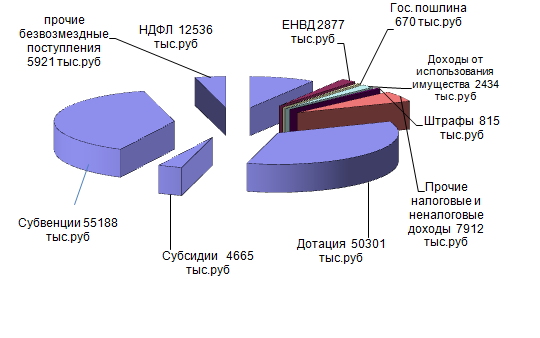 Исполнение бюджета Пудожского муниципального района по расходам составило    138 039 тыс.рублей, в том числе 126 293 тыс.рублей (91,5%) – расходы в рамках муниципальных программ Пудожского муниципального района.Исполнение бюджета Пудожского муниципального района по муниципальным программам Пудожского муниципального района на 1 апреля  2020 года, тыс.рублей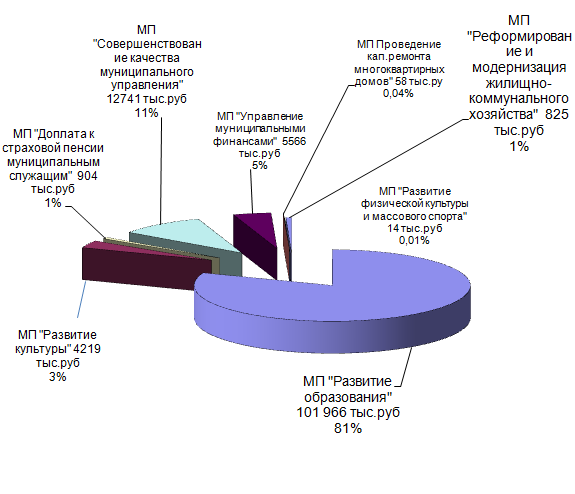 